STEM on the farm 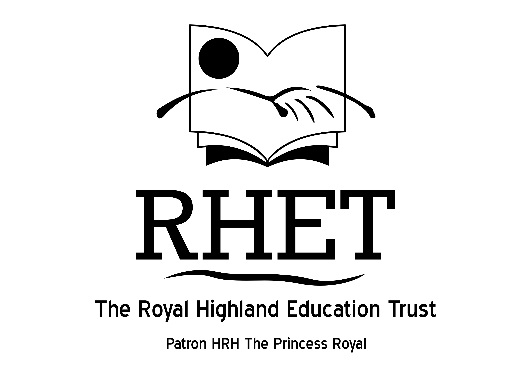 Saturday 23rd April 2016, 10 – 12.45Upper Nisbet Farm, Jedburgh, TD8 6TSwith kind permission of Robert Neill This teacher training session will showcase the Science, Technology, Engineering and Mathematics (STEM) involved in modern agriculture.  There will be a range of workshops providing information, datasets and ideas for use back in the school setting.The event is targeted at p7 – s2 teachers and we will cover how STEM is used on the farm, how to generate datasets in school and link into national surveys, probability and the use of coordinates.The aim of this event is to provide an insight into precision farming, generate datasets for use in school and understand the links between STEM and agriculture. Agenda for the day 10 – 10.15		Introduction to STEM from Education Scotland10.15 – 10.45      	Farm tour and insight into the role of precision farming on the farm10.45 – 11            	Break11 – 11.45            	Generating survey data for use in school (using GPS units)11.45 – 12.30      	Surveys to undertake in school12.30 – 12.45      	Packed lunches and finishImportant informationThe event will be based on the farm and workshops will be outdoors (or in the event of bad weather undercover).  You will need to wear outdoor clothing and footwear regardless of the weather.  Please note foot dipping is required so wellies are recommended.   Please bring a mobile phone for taking pictures.You will receive e-mail confirmation of your booking.  Further details on venue and workshop groups will follow 2 weeks before the course.If you need to cancel your booking please let us know as soon as possible.Deadline for bookings is 9th April 2016.  For further information please contact us on 0131 335 6290 or saras@rhass.org.ukPlease e-mail completed forms to saras@rhass.org.ukBooking form – STEM on the farmTo aid with the planning of your session and ensure we deliver the training you require please fully complete the following form.DetailsFurther informationPlaces are free but in return we expect participants to complete an evaluation of their learning.We are encouraging cluster based learning so would encourage you share this opportunity/your learning with other schools in your cluster.  The session is free.  However, having booked a training session(s), I am aware that I will be charged a fee (£30 per person not attending) in the event of non-attendance or if I cancel the session(s) with less than 7 days’ notice.  I realise this is to help RHET recover their costs.Signature ……………………………………………Position……………………………………………..Date ……………………………………………………………………The data collected in this form will only be used for the purpose of event administration within RHET and to provide you with electronic updates and will not be disclosed to any third party.  If you do not wish your data to be stored please tick here.  NameSchoolPostcodeContact e-mail addressAre there any specific areas you would like to see covered in your training?How much prior knowledge of the topic do those attending have?Limited knowledgeConsiderable knowledgeHow much prior knowledge of the topic do those attending have?12345Which level do you teach? eg level 1?What subject do you teach?Please advise of any food allergies/requirements